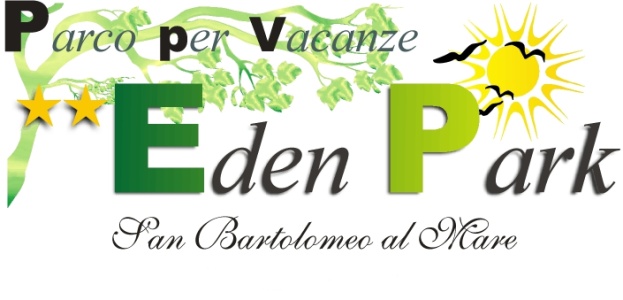 tel. 0183/400995 - cell.320/2995666 - email  edenpark.campeggio@gmail.com  -  www.eden-park.ittel. 0183/400995 - cell.320/2995666 - email  edenpark.campeggio@gmail.com  -  www.eden-park.ittel. 0183/400995 - cell.320/2995666 - email  edenpark.campeggio@gmail.com  -  www.eden-park.ittel. 0183/400995 - cell.320/2995666 - email  edenpark.campeggio@gmail.com  -  www.eden-park.ittel. 0183/400995 - cell.320/2995666 - email  edenpark.campeggio@gmail.com  -  www.eden-park.ittel. 0183/400995 - cell.320/2995666 - email  edenpark.campeggio@gmail.com  -  www.eden-park.ittel. 0183/400995 - cell.320/2995666 - email  edenpark.campeggio@gmail.com  -  www.eden-park.ittel. 0183/400995 - cell.320/2995666 - email  edenpark.campeggio@gmail.com  -  www.eden-park.ittel. 0183/400995 - cell.320/2995666 - email  edenpark.campeggio@gmail.com  -  www.eden-park.itTARIFFE E INFORMAZIONI ANNO 2019 PIAZZOLETARIFFE E INFORMAZIONI ANNO 2019 PIAZZOLETARIFFE E INFORMAZIONI ANNO 2019 PIAZZOLETARIFFE E INFORMAZIONI ANNO 2019 PIAZZOLETARIFFE E INFORMAZIONI ANNO 2019 PIAZZOLETARIFFE E INFORMAZIONI ANNO 2019 PIAZZOLETARIFFE E INFORMAZIONI ANNO 2019 PIAZZOLETARIFFE E INFORMAZIONI ANNO 2019 PIAZZOLETARIFFE E INFORMAZIONI ANNO 2019 PIAZZOLE. LISTINO PREZZI: PIAZZOLE TENDA – ROULOTTE - CAMPER. PRICE LIST: TENT - CARAVAN - CAMPER. TARIF TENTE: – CARAVAN – CAMPER . PREISLISTE: ZELT – WOHNWAGEN - WOHNMOBIL. LISTINO PREZZI: PIAZZOLE TENDA – ROULOTTE - CAMPER. PRICE LIST: TENT - CARAVAN - CAMPER. TARIF TENTE: – CARAVAN – CAMPER . PREISLISTE: ZELT – WOHNWAGEN - WOHNMOBIL. LISTINO PREZZI: PIAZZOLE TENDA – ROULOTTE - CAMPER. PRICE LIST: TENT - CARAVAN - CAMPER. TARIF TENTE: – CARAVAN – CAMPER . PREISLISTE: ZELT – WOHNWAGEN - WOHNMOBIL. LISTINO PREZZI: PIAZZOLE TENDA – ROULOTTE - CAMPER. PRICE LIST: TENT - CARAVAN - CAMPER. TARIF TENTE: – CARAVAN – CAMPER . PREISLISTE: ZELT – WOHNWAGEN - WOHNMOBIL. LISTINO PREZZI: PIAZZOLE TENDA – ROULOTTE - CAMPER. PRICE LIST: TENT - CARAVAN - CAMPER. TARIF TENTE: – CARAVAN – CAMPER . PREISLISTE: ZELT – WOHNWAGEN - WOHNMOBIL. LISTINO PREZZI: PIAZZOLE TENDA – ROULOTTE - CAMPER. PRICE LIST: TENT - CARAVAN - CAMPER. TARIF TENTE: – CARAVAN – CAMPER . PREISLISTE: ZELT – WOHNWAGEN - WOHNMOBIL. LISTINO PREZZI: PIAZZOLE TENDA – ROULOTTE - CAMPER. PRICE LIST: TENT - CARAVAN - CAMPER. TARIF TENTE: – CARAVAN – CAMPER . PREISLISTE: ZELT – WOHNWAGEN - WOHNMOBIL. LISTINO PREZZI: PIAZZOLE TENDA – ROULOTTE - CAMPER. PRICE LIST: TENT - CARAVAN - CAMPER. TARIF TENTE: – CARAVAN – CAMPER . PREISLISTE: ZELT – WOHNWAGEN - WOHNMOBIL. LISTINO PREZZI: PIAZZOLE TENDA – ROULOTTE - CAMPER. PRICE LIST: TENT - CARAVAN - CAMPER. TARIF TENTE: – CARAVAN – CAMPER . PREISLISTE: ZELT – WOHNWAGEN - WOHNMOBILPiazzola  - SpaceEmplacementsPlatzPiazzola  - SpaceEmplacementsPlatzAdulto -AdultAdulteErwachseneAdulto -AdultAdulteErwachseneAdulto -AdultAdulteErwachseneBambino - Children Enfants KinderBambino - Children Enfants KinderDal 01 Aprile al 17 AprileDal 01 Aprile al 17 Aprile€ 9.00€ 9.00€ 3.00 € 3.00 € 3.00 € 2.00€ 2.00Dal 18 Aprile al 21 AprileDal 18 Aprile al 21 Aprile€ 16.00€ 16.00€ 5.00 € 5.00 € 5.00 € 4.00€ 4.00Dal 22 Aprile al 05 MaggioDal 22 Aprile al 05 Maggio€ 11.00€ 11.00€ 4.00 € 4.00 € 4.00 € 3.00€ 3.00Dal 06 Maggio al 30 MaggioDal 06 Maggio al 30 Maggio€ 9.00€ 9.00€ 3.00 € 3.00 € 3.00 € 2.00€ 2.00Dal 31 Maggio al 02 GiugnoDal 31 Maggio al 02 Giugno€ 16.00€ 16.00€ 5.00 € 5.00 € 5.00 € 4.00€ 4.00Dal 03 Giugno al 30 GiugnoDal 03 Giugno al 30 Giugno€ 11.00€ 11.00€ 4.00 € 4.00 € 4.00 € 3.00€ 3.00Dal 01 Luglio al 31 LuglioDal 01 Luglio al 31 Luglio€ 16.00€ 16.00€ 5.00 € 5.00 € 5.00 € 4.00€ 4.00Dal 01 Agosto al 01 SettembreDal 01 Agosto al 01 Settembre€ 19.00€ 19.00€ 5.00 € 5.00 € 5.00 € 4.00€ 4.00Dal 02 Settembre al 08 SettembreDal 02 Settembre al 08 Settembre€ 11.00€ 11.00€ 4.00€ 4.00€ 4.00€ 3.00€ 3.00Dal 09 Settembre al 30 SettembreDal 09 Settembre al 30 Settembre€ 9.00€ 9.00€ 3.00 € 3.00 € 3.00 € 2.00€ 2.00MOTO GIORNALIERAMOTO GIORNALIERA€ 3.00€ 3.00CANE GIORNALIEROCANE GIORNALIERO€ 3.00€ 3.00OSPITE IN PISCINA (sia adulto che bambino) OSPITE IN PISCINA (sia adulto che bambino) Mattina € 3.00Mattina € 3.00Pomeriggio € 3.00Pomeriggio € 3.00Pomeriggio € 3.00Giornaliero € 5.00Giornaliero € 5.002° Auto giornaliera 2° Auto giornaliera € 5.00€ 5.00Gettoni docce caldeGettoni docce calde€ 1.00€ 1.00TARIFFE E INFORMAZIONI ANNO 2019 BUNGALOW E APPARTAMENTITARIFFE E INFORMAZIONI ANNO 2019 BUNGALOW E APPARTAMENTITARIFFE E INFORMAZIONI ANNO 2019 BUNGALOW E APPARTAMENTITARIFFE E INFORMAZIONI ANNO 2019 BUNGALOW E APPARTAMENTITARIFFE E INFORMAZIONI ANNO 2019 BUNGALOW E APPARTAMENTITARIFFE E INFORMAZIONI ANNO 2019 BUNGALOW E APPARTAMENTITARIFFE E INFORMAZIONI ANNO 2019 BUNGALOW E APPARTAMENTITARIFFE E INFORMAZIONI ANNO 2019 BUNGALOW E APPARTAMENTITARIFFE E INFORMAZIONI ANNO 2019 BUNGALOW E APPARTAMENTI. LISTINO PREZZI: BUNGALOW E APPARTAMENTI. PRICE LIST: BUNGALOWS AND APPARTMENTS . TARIF TENTE: BUNGALOW ET APPARTEMENTS. PREISLISTE: ZELT: BUNGALOWS UND APPARTMENTS. LISTINO PREZZI: BUNGALOW E APPARTAMENTI. PRICE LIST: BUNGALOWS AND APPARTMENTS . TARIF TENTE: BUNGALOW ET APPARTEMENTS. PREISLISTE: ZELT: BUNGALOWS UND APPARTMENTS. LISTINO PREZZI: BUNGALOW E APPARTAMENTI. PRICE LIST: BUNGALOWS AND APPARTMENTS . TARIF TENTE: BUNGALOW ET APPARTEMENTS. PREISLISTE: ZELT: BUNGALOWS UND APPARTMENTS. LISTINO PREZZI: BUNGALOW E APPARTAMENTI. PRICE LIST: BUNGALOWS AND APPARTMENTS . TARIF TENTE: BUNGALOW ET APPARTEMENTS. PREISLISTE: ZELT: BUNGALOWS UND APPARTMENTS. LISTINO PREZZI: BUNGALOW E APPARTAMENTI. PRICE LIST: BUNGALOWS AND APPARTMENTS . TARIF TENTE: BUNGALOW ET APPARTEMENTS. PREISLISTE: ZELT: BUNGALOWS UND APPARTMENTS. LISTINO PREZZI: BUNGALOW E APPARTAMENTI. PRICE LIST: BUNGALOWS AND APPARTMENTS . TARIF TENTE: BUNGALOW ET APPARTEMENTS. PREISLISTE: ZELT: BUNGALOWS UND APPARTMENTS. LISTINO PREZZI: BUNGALOW E APPARTAMENTI. PRICE LIST: BUNGALOWS AND APPARTMENTS . TARIF TENTE: BUNGALOW ET APPARTEMENTS. PREISLISTE: ZELT: BUNGALOWS UND APPARTMENTS. LISTINO PREZZI: BUNGALOW E APPARTAMENTI. PRICE LIST: BUNGALOWS AND APPARTMENTS . TARIF TENTE: BUNGALOW ET APPARTEMENTS. PREISLISTE: ZELT: BUNGALOWS UND APPARTMENTS. LISTINO PREZZI: BUNGALOW E APPARTAMENTI. PRICE LIST: BUNGALOWS AND APPARTMENTS . TARIF TENTE: BUNGALOW ET APPARTEMENTS. PREISLISTE: ZELT: BUNGALOWS UND APPARTMENTS5/6 POSTI LETTOEXTRA(a notte)6 POSTILETTO(a notte)5 POSTILETTO(a notte)5 POSTILETTO(a notte)4 POSTILETTO EXTRA(a notte)4 POSTILETTO(a notte)4 POSTILETTO(a notte)2 + 2POSTILETTO(a notte)Dal 01 Aprile al 17 Aprile€ 58.00€ 55.00€ 52.00€ 52.00€ 50.00€ 50.00€ 50.00€ 48.00Dal 18 Aprile al 21 Aprile€ 90.00€ 85.00€ 82.00€ 82.00€ 80.00€ 78.00€ 78.00€ 70.00Dal 22 Aprile al 05 Maggio€ 83.00€ 80.00€ 77.00€ 77.00€ 75.00€ 72.00€ 72.00€ 65.00Dal 06 Maggio al 30 Maggio€ 58.00€ 55.00€ 52.00€ 52.00€ 50.00€ 50.00€ 50.00€ 48.00Dal 31 Maggio al 02 Giugno€ 83.00€ 80.00€ 77.00€ 77.00€ 75.00€ 72.00€ 72.00€ 65.00Dal 03 Giugno al 16 Giugno€ 73.00€ 70.00€ 67.00€ 67.00€ 65.00€ 64.00€ 64.00€ 55.00Dal 17 Giugno al 31 Luglio€ 83.00€ 80.00€ 77.00€ 77.00€ 75.00€ 72.00€ 72.00€ 65.00Dal 01 Agosto al 01 Settembre€ 90.00€ 85.00€ 82.00€ 82.00€ 80.00€ 78.00€ 78.00€ 70.00Dal 02 Settembre al 08 Settembre€ 73.00€ 70.00€ 67.00€ 67.00€ 65.00€ 64.00€ 64.00€ 55.00Dal 09 Settembre al 30 Settembre€ 58.00€ 55.00€ 52.00€ 52.00€ 50.00€ 50.00€ 50.00€ 48.00LA QUOTA COMPRENDE: tutte le utenze – 1 posto auto – utilizzo piscina e lettini – il pernottamento del numero di persone ospitabili dal bungalow o dall’appartamento – servizio wi-fi zona piscina – eventuale animazione.LA QUOTA COMPRENDE: tutte le utenze – 1 posto auto – utilizzo piscina e lettini – il pernottamento del numero di persone ospitabili dal bungalow o dall’appartamento – servizio wi-fi zona piscina – eventuale animazione.LA QUOTA COMPRENDE: tutte le utenze – 1 posto auto – utilizzo piscina e lettini – il pernottamento del numero di persone ospitabili dal bungalow o dall’appartamento – servizio wi-fi zona piscina – eventuale animazione.LA QUOTA COMPRENDE: tutte le utenze – 1 posto auto – utilizzo piscina e lettini – il pernottamento del numero di persone ospitabili dal bungalow o dall’appartamento – servizio wi-fi zona piscina – eventuale animazione.LA QUOTA COMPRENDE: tutte le utenze – 1 posto auto – utilizzo piscina e lettini – il pernottamento del numero di persone ospitabili dal bungalow o dall’appartamento – servizio wi-fi zona piscina – eventuale animazione.LA QUOTA COMPRENDE: tutte le utenze – 1 posto auto – utilizzo piscina e lettini – il pernottamento del numero di persone ospitabili dal bungalow o dall’appartamento – servizio wi-fi zona piscina – eventuale animazione.LA QUOTA COMPRENDE: tutte le utenze – 1 posto auto – utilizzo piscina e lettini – il pernottamento del numero di persone ospitabili dal bungalow o dall’appartamento – servizio wi-fi zona piscina – eventuale animazione.LA QUOTA COMPRENDE: tutte le utenze – 1 posto auto – utilizzo piscina e lettini – il pernottamento del numero di persone ospitabili dal bungalow o dall’appartamento – servizio wi-fi zona piscina – eventuale animazione.LA QUOTA COMPRENDE: tutte le utenze – 1 posto auto – utilizzo piscina e lettini – il pernottamento del numero di persone ospitabili dal bungalow o dall’appartamento – servizio wi-fi zona piscina – eventuale animazione.PULIZIE BUNGALOW E APPARTAMENTI:  da 1 a 3 notti € 10.00  –  per pernottamenti superiori a 3 notti € 20,00TUTTI I BUNGALOW E GLI APPARTAMENTI VENGONO CONSEGNATI ALLE ORE 15,00 E DEVONO ESSSERE LIBERATI ENTRO LE ORE 10,00PULIZIE BUNGALOW E APPARTAMENTI:  da 1 a 3 notti € 10.00  –  per pernottamenti superiori a 3 notti € 20,00TUTTI I BUNGALOW E GLI APPARTAMENTI VENGONO CONSEGNATI ALLE ORE 15,00 E DEVONO ESSSERE LIBERATI ENTRO LE ORE 10,00PULIZIE BUNGALOW E APPARTAMENTI:  da 1 a 3 notti € 10.00  –  per pernottamenti superiori a 3 notti € 20,00TUTTI I BUNGALOW E GLI APPARTAMENTI VENGONO CONSEGNATI ALLE ORE 15,00 E DEVONO ESSSERE LIBERATI ENTRO LE ORE 10,00PULIZIE BUNGALOW E APPARTAMENTI:  da 1 a 3 notti € 10.00  –  per pernottamenti superiori a 3 notti € 20,00TUTTI I BUNGALOW E GLI APPARTAMENTI VENGONO CONSEGNATI ALLE ORE 15,00 E DEVONO ESSSERE LIBERATI ENTRO LE ORE 10,00PULIZIE BUNGALOW E APPARTAMENTI:  da 1 a 3 notti € 10.00  –  per pernottamenti superiori a 3 notti € 20,00TUTTI I BUNGALOW E GLI APPARTAMENTI VENGONO CONSEGNATI ALLE ORE 15,00 E DEVONO ESSSERE LIBERATI ENTRO LE ORE 10,00PULIZIE BUNGALOW E APPARTAMENTI:  da 1 a 3 notti € 10.00  –  per pernottamenti superiori a 3 notti € 20,00TUTTI I BUNGALOW E GLI APPARTAMENTI VENGONO CONSEGNATI ALLE ORE 15,00 E DEVONO ESSSERE LIBERATI ENTRO LE ORE 10,00PULIZIE BUNGALOW E APPARTAMENTI:  da 1 a 3 notti € 10.00  –  per pernottamenti superiori a 3 notti € 20,00TUTTI I BUNGALOW E GLI APPARTAMENTI VENGONO CONSEGNATI ALLE ORE 15,00 E DEVONO ESSSERE LIBERATI ENTRO LE ORE 10,00PULIZIE BUNGALOW E APPARTAMENTI:  da 1 a 3 notti € 10.00  –  per pernottamenti superiori a 3 notti € 20,00TUTTI I BUNGALOW E GLI APPARTAMENTI VENGONO CONSEGNATI ALLE ORE 15,00 E DEVONO ESSSERE LIBERATI ENTRO LE ORE 10,00PULIZIE BUNGALOW E APPARTAMENTI:  da 1 a 3 notti € 10.00  –  per pernottamenti superiori a 3 notti € 20,00TUTTI I BUNGALOW E GLI APPARTAMENTI VENGONO CONSEGNATI ALLE ORE 15,00 E DEVONO ESSSERE LIBERATI ENTRO LE ORE 10,00AFFITTO LETTINO DA CAMPEGGIO GIORNALIEROAFFITTO LETTINO DA CAMPEGGIO GIORNALIERO€ 3,00MOTO GIORNALIEROMOTO GIORNALIERO€ 3.00CANE GIORNALIEROCANE GIORNALIERO€ 3.00OSPITE IN PISCINA (sia adulto che bambino) OSPITE IN PISCINA (sia adulto che bambino) Mattina € 3.00Pomeriggio € 3.00Pomeriggio € 3.00Pomeriggio € 3.00Giornaliero € 5.00Giornaliero € 5.00Giornaliero € 5.002° AUTO GIORNALIERO 2° AUTO GIORNALIERO € 5.00